ПОЛОЖЕНИЕ о проведении открытых областных соревнованийпо спортивному туризму на горных дистанциях (ледово-скальный рельеф)2018 годреспублика Бурятия. пос. Аршан1. Общие сведенияЦели и задачиОткрытые областные соревнования (далее соревнования) по спортивному туризму на горных дистанциях  проводится с целью:- развития спортивного туризма на горных дистанциях в Иркутской области;- популяризации занятий спортом и здорового образа жизни, через спортивный туризм;- повышения спортивного мастерства и квалификации спортсменов;- выявления сильнейших спортсменов по спортивному туризму на горных дистанциях, для формирования сборной команды Иркутской области;- совершенствования форм и методов учебно-тренировочного процесса.- получения практики судейства и подтверждение квалификации спортивных судей по спортивному туризму на горных дистанциях.Место, сроки проведенияСоревнования проводятся с 30 марта по 1 апреля 2018 года, в районе п. Аршан Республики Бурятии (250км. от города Иркутска) на естественном рельефе в долине р. Кынгарга.Программа соревнованийГСК оставляет за собой право вносить изменения в программу соревнований.2. Организаторы соревнований2.1. Общее руководство проведением соревнований осуществляют министерство спорта Иркутской области, ОГБУ «Центр спортивной подготовки сборных команд Иркутской области» и региональная физкультурно-спортивная общественная организация «Федерация спортивного туризма Иркутской области» (далее - РФСОО «Федерация спортивного туризма Иркутской области»).2.2. Непосредственное проведение соревнований осуществляет Главная судейская коллегия (ГСК), утвержденная Федерацией спортивного туризма Иркутской области. Состав ГСК в Приложении №1.3. Обеспечение безопасности соревнованийСоревнования проводятся в соответствии с «Правилами вида спорта «спортивный туризм», утвержденными приказом Мин спорта России от 22 июля 2013 года №571 (далее - Правила); Регламентом проведения соревнований по группе дисциплин «дистанция–горная» (далее – Регламент); настоящим Положением; условиями соревнований, утвержденных ГСК.Соревнования проводятся на естественном ледово-скальном рельефе.Соревнования проводятся при наличии медицинского персонала для оказания в случае необходимости первичной медико-санитарной помощи, проведения перед соревнованиями и во время соревнований медицинских осмотров.Оказание скорой медицинской помощи осуществляется в соответствии с приказом Министерства здравоохранения Российской Федерации от 1 марта 2016 года № 134н «О Порядке организации оказания медицинской помощи лицам, занимающимся физической культурой и спортом (в том числе при подготовке и проведении физкультурных мероприятий и спортивных мероприятий), включая порядок медицинского осмотра лиц, желающих пройти спортивную подготовку, заниматься физической культурой и спортом в организациях и (или) выполнить нормативы испытаний (тестов) Всероссийского физкультурно-спортивного комплекса «Готов к труду и обороне».Ответственность за безопасность участников и зрителей, медицинское обеспечение соревнований несет РФСОО «Федерация спортивного туризма Иркутской области». Ответственность за жизнь и безопасность участников в пути следования к месту проведения соревнований возлагается на тренеров и представителей команд.Ответственность за уведомление Управления федеральной службы по надзору в сфере защиты прав потребителей и благополучия человека по Иркутской области о сроках, месте проведения спортивного соревнования и предполагаемого количества участников и места их проживания и питания несет РФСОО «Федерация спортивного туризма Иркутской области».Участие в соревнованиях осуществляется только при наличии договора (оригинала) о страховании жизни и здоровья от несчастных случаев, включая риски соревнований, который представляется в комиссию по допуску участников на каждого участника спортивных соревнований. Страхование участников может производиться как за счет средств командирующих организаций, так и за счет средств самого участника.Основанием для допуска спортсмена к спортивным соревнованиям по медицинским заключениям является заявка с отметкой «Допущен» напротив каждой фамилии спортсмена с подписью врача по лечебной физкультуре или врача по спортивной медицине и заверенной личной печатью, при наличии подписи с расшифровкой Ф.И. О. врача в конце заявки, заверенной печатью допустившей спортсмена медицинской организации, имеющей лицензию на осуществление медицинской деятельности, перечень работ и услуг, который включает лечебную физкультуру и спортивную медицину.Запрещается оказывать противоправное влияние на результаты спортивных соревнований.Запрещается участвовать в азартных играх в букмекерских конторах и тотализаторах путем заключения пари на официальные спортивные соревнования в соответствии с требованиями, установленными пунктом 3 части 4 статьи 26.2 Федерального закона от 04 декабря 2007 года № 329-ФЗ «О физической культуре и спорте в Российской Федерации».4. Требования к участникам соревнований, условия их допуска К соревнованиям допускаются спортивные коллективы, клубы, отдельные спортсмены Иркутской области и члены спортивных сборных команд субъектов Российской Федерации. Соревнования проводятся в возрастной группе мужчины/женщины, 2002г.р. и старше. Соревнования проводятся в дисциплинах:- дистанция – горная – связка, 3 класс (номер-код 0840101411Я); - дистанция – горная – группа, 3 класс (номер-код 0840211411Я);- дистанция – горная – связка, 2 класс (номер-код 0840101411Я);- дистанция – горная – группа, 2 класс (номер-код 0840211411Я).В дисциплине «дистанция-горная-связка» состав – 2 человека (мужские и смешанные). В дисциплине  «дистанция–горная–группа» состав - 4 человека (смешанные, 3+1). К участию на дистанции 2 класса допускаются спортсмены без разряда, к участию на дистанции 3 класса допускаются спортсмены не ниже 3 разряда.5. Заявки на участиеПредварительные заявки подаются до 25 марта 2018 г. на e-mail baikalyru@mail.ru главному секретаря Денисову Денису Викторовичу, Иркутск, тел. 8908-663-8443. Именные заявки по форме, указанной в Приложении №2, и документы подаются в комиссию по допуску лично представителем команды, на месте проведения соревнований.При прохождении комиссии по допуску на каждого спортсмена (члена делегации) предъявляются:- паспорт гражданина России;- зачётная квалификационная книжка спортсмена (документ, подтверждающий квалификацию спортсмена);- страховой полис от несчастного случая, страхования жизни и здоровья, включая риски соревнований на период проведения соревнований;- именная заявка на участие в соревнованиях, заверенная руководителем командирующей организации и руководителем медицинского учреждения;- приказ командирующей организации о направлении команды на соревнования с записью о назначении ответственного за жизнь и здоровье несовершеннолетних участников соревнований;- целевая медицинская справка на данные соревнования, если в официальной заявке на данного спортсмена отсутствует допуск врача;В случае отсутствия или несоответствия требованиям вышеперечисленных документов участник к соревнованиям не допускается.6. Определение результатов, награжденияСоревнования проводятся с использованием штрафной системе подведения результатов.Результат прохождения дистанции определяется суммирования времени работы команды (связки, группы) на дистанции и штрафного времени за нарушение техники, при этом, более высокое место получает команда (связка, группа) с наименьшим суммарным временем. Штрафные баллы за нарушение техники, определяются в соответствии с п.5 «Регламента».Победители и призеры каждой дисциплины соревнований награждаются грамотами и медалями министерства спорта Иркутской области.7. ФинансированиеРасходы, связанные с награждением, осуществляются за счет средств областного бюджета. Расходы, связанные с организацией и проведением соревнований, несет РФСОО «Федерация спортивного туризма Иркутской области».Расходы, связанные с проездом к месту проведения соревнований, проживанием, питанием, страхованием, несут командирующие организации или сами участники.8. Контакты для справокЗам.главного судьи по информации – Фёдорова Жанетта Владиславовна, тел.+79086500293, gein_poisk@mail.ru;НАСТОЯЩЕЕ ПОЛОЖЕНИЕ ЯВЛЯЕТСЯ ВЫЗОВОМ НА СОРЕВНОВАНИЯПриложение №1Открытые областные соревнования по спортивному туризмуна горных дистанцияхрес. Бурятия, пос. Аршан 				         	        	30.03 - 01.04.2018гпредварительный состав Главной судейской коллегииГлавный судья 	__________________	Куксенко Л.М. (СС1К)Главный секретарь	__________________	Денисов Д.В. (СС1К)Приложение №2ЗАЯВКАПросим допустить к участию в соревнованиях команду_______________________________________                                                                                                                   (название команды)в следующем составе:Всего допущено к соревнованиям  ____ человек.Врач     __________  /____________/                "___"_________	20__ г.                        Подпись                     Ф.И.О.                                      М.П. Печать Врачебно-физкультурного диспансераВсе участники к данным соревнованиям подготовлены физически и технически.Представитель команды (тренер):    ____________________   /_____________/                                                                                                                           Подпись                                 Ф.И.О.                                      Руководитель органа исполнительной власти:    ____________________   /_____________/                                                                                                                                                       Подпись                                 Ф.И.О.                                      М.П.Приложение №3Схема расположения места проведения соревнованийМесто расположения центра проведения соревнований находиться на р. Кынгарга, в 40 минутах ходьбы вверх по течению от п.Аршан, с левой стороны (по течению реки).Из Иркутска в п.Аршан можно доехать сперва на электричке. Расписание электропоездов по ст. Иркутск-Слюдянка можно посмотреть по ссылке - http://irkutsk.tutu.ru/station.php?nnst=6538. Потом от г.Слюдянка до п.Аршан - рейсовым автобусом от автостанции ежедневно в 5:15, 8:00, 10:00, 12:00, 13:00 (авто.касса автостанции 8(3954)454-300) или на маршрутном такси от ж/д вокзала (по заполнению машины). Средняя цена – 210р. Тел. водителей маршрутного такси 89148804004, 89041109997, 89500666271.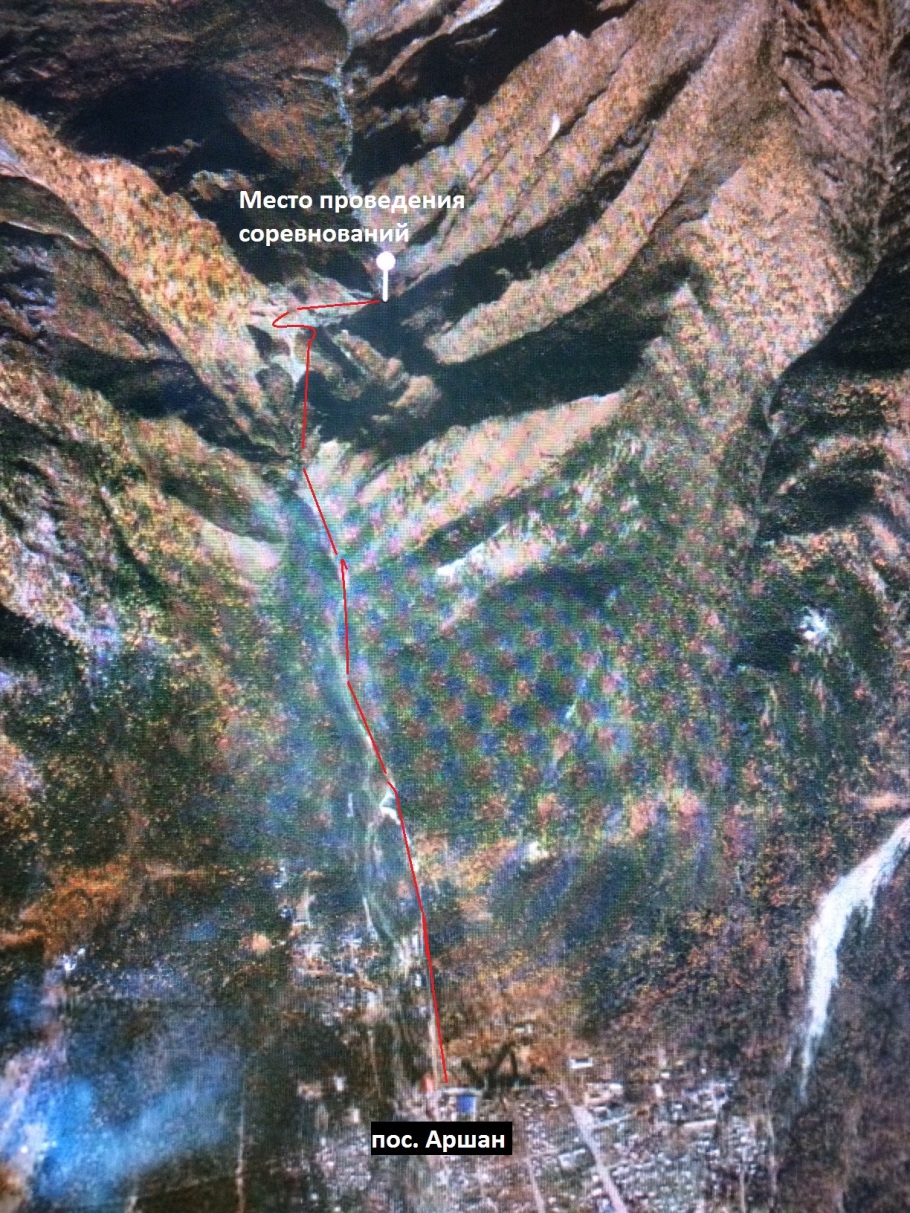 «УТВЕРЖДАЮ»Министр  спорта Иркутской области_____________________ И.Ю.Резник.  «УТВЕРЖДАЮ»Президент Федерации спортивного туризма Иркутской области______________________ А.С. Лебедев«УТВЕРЖДАЮ»Директор ОГБУ «ЦСП СК ИО»__________________ В.Н.Учеватов«СОГЛАСОВАНО»Муниципальное образование сельского поселения «Аршан»__________________________________30 марта (пятница)До 18:00 – заезд делегацийС 9:00-17:00 – официальная тренировкаС 17:00 – комиссия по допуску и техническая комиссия 18:00 – открытие соревнований19:00 - заседание ГСК с представителями команд, показ дистанции31 марта(суббота)С 10:00 – соревнования на дистанции «дистанция-горная-связка» и «дистанция-горная-группа»  (по графику стартов)1 апреля (воскресение)С 9:00 – соревнования на дистанции «дистанция-горная-связка» (по графику стартов)С 9:00 - соревнования на дистанции «дистанция-горная-группа» (по графику стартов)17:00 – закрытие соревнований, награждениеС 18:00 – отъезд делегацийФИО (полностью)Судейская категорияГородДолжностьКуксенко Леонид Михайлович1Усолье-СибирскоеГлавный судьяДенисов Денис Викторович1ИркутскГлавный секретарьФедоров Александр Владимирович2АнгарскНачальник дистанции -связкаМосквитин Николай Николаевич2ИркутскНачальник дистанции -группаФедорова Жанетта Владиславовна2АнгарскЗам. главного судьи по информацииХабеев Степан Аркадьевич3АнгарскЗам. главного по безопасностиКолесникова Наталья Юрьевна1ИркутскИнспектор соревнованийБрензей Вера Игоревна3ИркутскПредставитель комиссии по допуску№Фамилия, имя, отчество участникаДата и год рожденияСпортивный разрядМедицинский допускслово «ДОПУЩЕН», подпись и печать врача напротив каждого участникаПримечание1.2.3.4.…